1  Обзор и анализ источников литературы по теме дипломного проекта1.1 Свёрточные коды в системах сотовой подвижной связи и в спутниковых системах связиОдним из эффективных способов борьбы с ошибками, возникающими при передаче сообщений по каналам с шумами, является применение методов помехоустойчивого кодирования. К числу основных задач помехоустойчивого кодирования относятся: отыскание кодов, наилучшим образом исправляющих ошибки требуемого вида, нахождение методов кодирования и декодирования, способов их реализации. Коды, исправляющие ошибки, часто называют корректирующими. В настоящее время чаще всего применяются двоичные равномерные корректирующие коды, обладающие хорошими корректирующими свойствами и сравнительно простой реализацией. 1.2 Способы борьбы с ошибкамиВ процессе хранения данных и передачи информации по сетям связи неизбежно возникают ошибки. Контроль целостности данных и исправление ошибок – важные задачи на многих уровнях работы с информацией (в частности, физическом, канальном, транспортном уровнях модели OSI).В системах связи возможны несколько стратегий борьбы с ошибками.1.2.1 Обнаружение ошибок в блоках данных и автоматический запрос повторной передачи повреждённых блоков. Этот подход применяется в основном на канальном и транспортном уровнях.1.2.2 Обнаружение ошибок в блоках данных и отбрасывание повреждённых блоков. Такой подход иногда применяется в системах потокового мультимедиа, где важна задержка передачи и нет времени на повторную передачу.1.2.3 Исправление ошибок (forward error correction) применяется на физическом уровне.Выше приведен пример оформления нумерации разделов, подразделов и пунктов в пояснительной записке. Названия разделов, подразделов должны иметь выравнивание по левому краю. Если название размещается на нескольких строках, то вторая и последующие строки выравниваются по началу текста первой строки. В подпунктах выделяется полужирным шрифтом только номер.Приведем примеры оформления простого перечисления в тексте.Системы охранной сигнализации включают:– датчики – чувствительные элементы, преобразующие контролируемый параметр в электрический сигнал;– пульт-концетратор – центральное устройство системы сигнализации, выполненное на базе микропроцессора;– исполняющие устройства – подключаются к центральному пункту при помощи проводной или беспроводной связи.Для этого используются:– блочное кодирование для быстрого обнаружения ошибок при приеме;– сверточное кодирование для исправления одиночных ошибок;– перемежениедля преобразования пакета ошибок в одиночные ошибки.Если в тексте в дальнейшем необходимо дать ссылку на элемент из списка перечислений, то оформление текста делается следующим образом:На основании анализа исходных данных для проектирования системы автоматического управления устанавливаем следующие требования к системе: а) динамическая установившаяся погрешность управления δу должна быть не более 12 угл. мин при постоянной скорости Ω = 0,16 рад/с и ускорении  = 0,24 рад/с2 ;б) моментная составляющая погрешности δМ должна быть не более 1,2 угл. мин при МН = 104 Н·м; в) время переходного процесса tП.П не более 0,32 с; г) перерегулирование должно быть не более 24 %.Пример оформления сложного перечисления. Основным признаком сложного перечисления является наличие нескольких предложений в одном или нескольких позициях.В соответствии с методикой синтеза цифровых регуляторов выполняем следующие операции: 1 Вычисляем Z-преобразование передаточной функции последовательно соединенных экстраполятора нулевого порядка и непрерывной части цифровой системы. С помощью билинейного преобразования находим соответствующую характеристику в области W-преобразований.2 По найденной характеристике определяем основные показатели нескорректированной цифровой системы: запасы устойчивости по фазе и модулю, полосу пропускания, резонансную частоту и резонансный пик. Сопоставляем показатели качества с требуемыми значениями.3 Выбираем в области W-преобразований такую характеристику физически реализуемого регулятора, чтобы удовлетворялись все требования, предъявляемые к качеству управления. Наконец, используя подстановку 
W = Z – 1/Z + 1, получаем передаточную функцию регулятора в области Z-преобразований и т. д.Пример форматирования текста математической формулы. Для написания формул целесообразно организовать таблицу на две колонки, имеющие скрытые границы. При этом расположение теста в первой 
колонке – по центру, во второй – по правому краю. Нумерация должна быть пораздельной. Расчёт осуществляется по формулегде		– коэффициент, учитывающий транспортно-заготовительные расходы (примем =1,05);	– норма расхода i-го вида материалов на макет или опытный образец (кг, м и т. д.);	– действующая отпускная цена за единицу i-го вида материала, руб.;	– возвратные отходы i-го вида материала (кг, м и т. д.);	– цена за единицу возвращённых отходов i-го материала, руб.;n	– количество применяемых материалов.При написании математических формул необходимо учитывать контекст и в соответствии с ним грамотно расставлять знаки препинания.Пример оформления рисунка в тексте пояснительной записки.Исходя из решаемых задач и указанных в техническом задании требований, была разработана структурная схема датчика влажности и температуры, представленная на рисунке 3.2.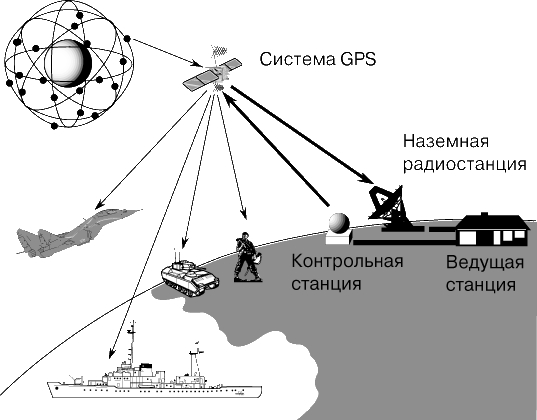 Рисунок 3.2 – Структурная схема датчика влажности и температурыРассмотрим назначение указанных блоков и опишем принцип работы датчика.Основным элементом в датчике является микроконтроллер. Он осуществляет сбор данных от датчиков температуры и влажности, производит обмен данными с ПК при связи по интерфейсу RS-485, контролирует состояние автономного источника питания и индицирует работу датчика. Микроконтроллер также производит формирование информационных сообщений и передаёт их посредством радиопередающего модуля.Пример оформления таблицы в тексте пояснительной записки.Расчет затрат приведен в таблице 7.8.Таблица 7.8 – Расчёт затрат по статье «Основная заработная плата научно-производственного персонала»Если таблица имеет большой объем и не помещается на одной странице, тогда используется следующее форматирование.Таблица 7.9 – Расчёт ориентировочной цены научно-технической продукцииПриведенные примеры отражают только наиболее часто встречающиеся элементы форматирования текста. Более подробную информацию следует смотреть в СТП 01 – 2017.(7.11)Наименование категории работников и должностейКоли-чество штатных единиц,чел.Заработ-ная плата за 1 месяц,р.Коэффи-циент премиаль-ных доплатТрудо-затраты, мес.Сумма, р.1 Научный руководитель17870001,40,318350372,42 Инженер первой категории16454001,31,9516360893 Инженер второй категории15180001,31,51010100ИтогоИтогоИтогоИтогоИтого2996561,4Статьи затратУсловные обозначенияРезультаты расчёта1231 Основные материалы, покупные полуфабрикаты и комплектующие изделия6210002 Топливно-энергетические ресурсы для научно-экспериментальных целей1250583 Специальное оборудование для научных (экспериментальных) целей04 Основная заработная плата научно-производственного персонала2996561,45 Дополнительная заработная плата научно-производственного персонала599312,286 Отчисления на социальную защиту1258555,797 Научно-производственные командировки08 Работы и услуги сторонних организаций114000Продолжение таблицы 7.9Продолжение таблицы 7.9Продолжение таблицы 7.91239 Прочие прямые расходы299656,1410 Накладные расходы1498280,711 Полная себестоимость7512424,31